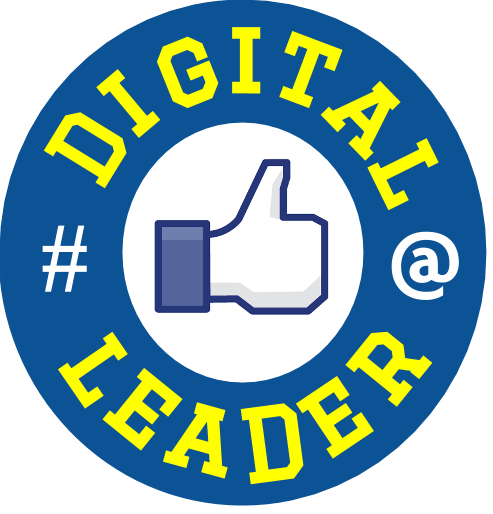 Become a ST MARK’S Digital LeaderAre you in Primary 4-7?Are you passionate about technology?Are you good at explaining new ideas and skills with others?Would you like to help test new equipment and spread the message of e-safety?If you answered yes to all the questions above then you may have what it takes to become a Digital Leader.Digital Leaders are children who are passionate about using technology and want to join a team of like-minded children whose role it is to support the use and to further the development of digital technology in school.To apply, simply complete the application form, issued to you on Friday 14th September and return by Tuesday 26th September. Interviews will take place shortly after and the Digital Leaders will be announced early October.St Mark’s PrimaryDigital Leader Application form P4-7Name:Class:Why do you want to become a digital leader?What experience do you have with digital technology?Can you think of an example of how you have shown good teamwork?Can you give an example of something you have been responsible for at home or at school?What is your favourite digital technology and why?Return by Tuesday 26th September